2023年陕西省康复医学会综合学术年会会议通知（第一轮）尊敬的广大康复界同仁：陕西省康复医学会定于2023年6月2-4日在西安曲江国际会议中心召开“2023年陕西省康复医学会综合学术年会”，本次会议主题为“融合、规范、创新、高质量发展”。会议内容涉及康复学科规范化建设与高质量发展；康复医学新理论、新技术、新进展；实用技术培训、康复治疗技能大赛及康复设备展示等。大会设有一个主论坛及神经康复论坛、骨科康复论坛、快速康复论坛、重症康复论坛、乳腺癌防治与康复论坛、西北康复高质量发展论坛、心肺康复论坛、疼痛康复论坛、康复护理论坛、儿童康复论坛、盆底与产后康复等多个分论坛。会议将邀请国内外著名康复专家进行大会学术讲座，届时将同时举办“可视化超声引导注射技术工作坊”和“陕西省第二届康复治疗技能大赛暨第五届陕西省吞咽障碍康复病例大赛”。要求陕西省康复医学会理事、会员代表、各专业委员会、全体会员积极组织人员参会，欢迎各专业人员以及广大康复设备、药品公司及厂商参会。 一、会议时间、地点会议时间：2023年6月2—4日会议地点：西安曲江国际会议中心二、组织架构主办单位：陕西省康复医学会协办单位：西北康复学会联合体、西安交通大学第二附属医院、西安市工会医院及陕西省康复医学专科联盟等大会名誉主席：贺西京大会主席： 张巧俊大会副主席：张  洁、田  晔、朱一平、闫自强、乔  晋、杨俊生、陆  健大会秘书长：袁海峰、乔鸿飞 大会秘书：杨  峰、王勇勇、刘  睿、雷晓辉、马  奔、向  莉、张  慧、刘西纺、胡冰涛大会会务组：张巧俊、张  洁、田  晔、杨俊生、宋虎杰、孙银娣、付军科、刘小旭、马建兵、张超英、张广健、辛  霞、王  栋、景  蓉、袁海峰、乔鸿飞、杨  峰、吴仲恒、王勇勇、刘  睿、雷晓辉、马  奔、向  莉、张  慧、刘西纺、胡冰涛学术委员会：（按姓氏汉语拼音顺序排名）陈国旗、邓景元、冯  洲、付军科、高惠霞、高俊丽、巩守平、荆爱玉、景  蓉、雷晓辉、李  锐、李浩鹏、李树伟、李银太、刘小旭、刘永红、陆  健、吕  桦、马建兵、马庆久、马忠科、毛  菲、牛育鸿、蒲秀玲、乔  晋、乔鸿飞、秦沛潮、尚翠侠、石秀娥、宋虎杰、宋养荣、孙银娣、田  晔、王  珏、王红斌、王勇勇、温晓妮、肖建华、辛  霞、徐  莉、闫自强、杨  峰、杨惠云、杨俊生、袁海锋、张  洁、张超英、张广健、张巧俊、张晓彤、张正湘、郑  江、种  铁、朱一平组织委员会：（按姓氏汉语拼音顺序排名）安军明、白  瑞、白茫茫、常明则、陈葆青、陈经余、陈庆忠、陈小聪、陈艳妮、程  蒿、崔延超、代引海、单瑾怡、党静霞、狄政莉、翟月萍、丁  勇、樊亚琳、封建平、高  燕、高大宽、高张军、苟  波、郭  辉、韩新源、韩兆峰、贺宝荣、胡  炜、胡春维、康华峰、雷  敏、黎巧玲、李  军、李  磊、李  延、李呈爱、李定安、李红霞、李洪亮、李建辉、李军义、李少民、李水琴、李鑫卯、林  海、刘  衡、刘  明、刘  鹏、刘  萍、刘  睿、刘  天、刘  莹、刘  勇、刘锋昌、刘西纺、刘小英、刘志燕、卢连军、罗  慧、吕  健、马  奔、马巧梅、马小斌、牛芳侠、裴瑞霞、齐华光、骞  健、樵  成、秦怀洲、任晓勇、时志斌、史  达、史  明、史世勤、宋  艳、孙  羿、陶绪银、田  刚、汪  东、汪  健、汪  涌、汪存涛、王  栋、王  拓、王  忻、王宝太、王继军、王军奎、王立峰、王林古、王龙虎、魏  谨、魏小利、温小鹏、吴娟娟、吴尧平、相  洁、向  莉、谢  娟、辛丽红、徐元生、许  坚、薛艺东、闫炳苍、杨  娜、杨  侠、杨金锁、杨力军、于桂萍、张  朝、张  虹、张  彤、张葆欣、张彩莲、张广飞、张美霞、张明杰、张明娟、张巧玲、张润宁、张小卫、张旭华、张育民、张兆星、张振成、赵  波、赵俊龙、赵现道、周景师、朱  江。三、会议联系人学术联系人：袁海峰（13572234796）招商联系人：乔鸿飞（18602980099）注册联系人：袁海峰（13572234796）会务公司联系人：崔  阳（18629420956）会前工作坊  可视化超声引导注射技术工作坊（详见具体通知）技能大赛  陕西省第二届康复治疗技能大赛暨第五届陕西省吞咽障碍康复病例大赛（详见具体通知）六、大会注册报名1.会务公司：陕西一格旅游文化发展有限公司纳税人识别号：91610102MA6W43XQXE 地址：陕西省西安市灞桥区纺东街 8 号六棉光明社区 7 号楼 28 号 开户行账号：3700020109200009941 开户行地址：工商银行南大街支行2.注册方式：单位会员注册优惠：单位会员集体注册：2000元/5人、5000元/15人、10000元/人数不限。个人注册费：现场注册费800元/人（早鸟价：2023年5月15日前注册600元/人）；在校本科生、研究生凭有效学生证免费注册参会。注册方式：注册费汇至会务公司账户，备注单位及姓名，以便开具发票。七、温馨提示1.本次会议不提供统一交通住宿安排，需要住宿者请提前自行联系酒店，交通住宿费回单位报销。2.大会为注册代表免费提供午餐，未注册人员可以免费参会学习，不提供大会午餐。3.本会全体理事成员必须注册参会。八、大会论坛简介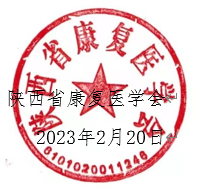 论坛名称论坛主席主旨论坛张巧俊神经康复论坛袁海峰疼痛康复论坛孙银娣重症康复论坛杨俊生儿童康复论坛宋虎杰盆底与产后康复论坛景  蓉心肺康复论坛张  洁、张超英康复护理论坛辛  霞、杨  峰脊柱与骨关节治疗论坛王  栋、马建兵乳腺肿瘤防治与康复论坛刘小旭快速康复论坛付军科西北康复高质量发展论坛张巧俊、田  晔陕西省第二届康复治疗技能大赛乔鸿飞